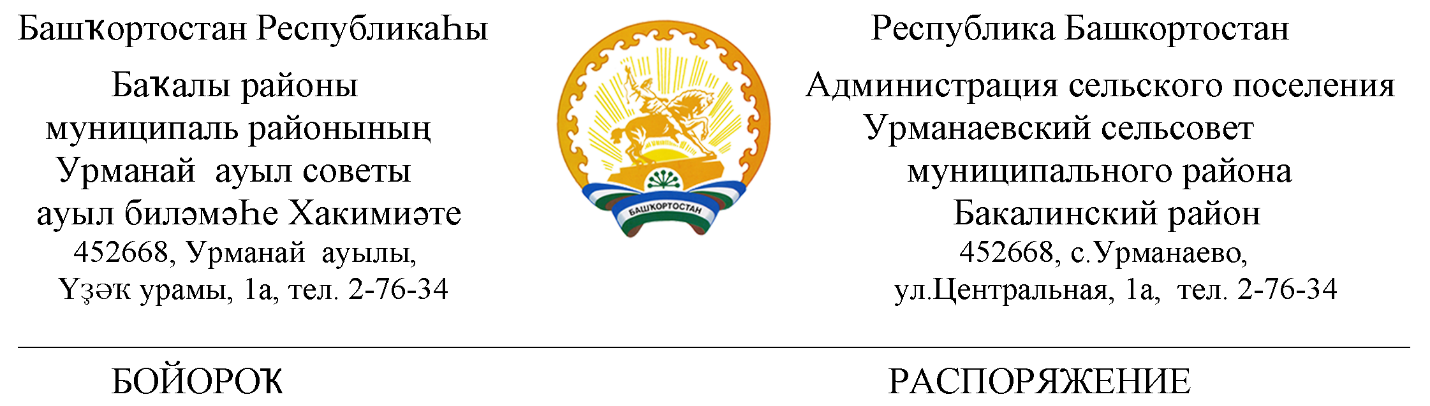      « 14» январь 2023 й.	    	       № 4    		 «14» январь 2023 г.            Об упрощенном осуществлении внутреннего финансового аудитаВ соответствии с пунктом 5 статьи 160.2-1 Бюджетного кодекса Российской Федерации, подпунктом «б» пункта 3, пунктом 9 приказа Минфина России от 18 декабря 2019 года № 237н "Об утверждении федерального стандарта внутреннего финансового аудита "Основания и порядок организации, случаи и порядок передачи полномочий по осуществлению внутреннего финансового аудита":1. Принять решение об упрощенном осуществлении внутреннего финансового аудита в администрации сельского поселения Урманаевский сельсовет муниципального района Бакалинский район Республики Башкортостан.2. Глава сельского поселения Урманаевский сельсовет муниципального района Бакалинский район Республики Башкортостан принимает на себя и единолично несет ответственность за результаты выполнения бюджетных процедур, а также самостоятельно выполняет действия, направленные на достижение целей осуществления внутреннего финансового аудита, в частности:- организует и осуществляет внутренний финансовый контроль;- решает задачи внутреннего финансового аудита, направленные на совершенствование внутреннего финансового контроля в соответствии с пунктом 14 федерального стандарта внутреннего финансового аудита «Определения, принципы и задачи внутреннего финансового аудита»;- решает задачи внутреннего финансового аудита, направленные на повышение качества финансового менеджмента в соответствии с пунктом 16 федерального стандарта внутреннего финансового аудита «Определения, принципы и задачи внутреннего финансового аудита».Контроль за исполнением настоящего распоряжения оставляю за собой.Глава администрациисельского поселенияУрманаевский   сельсовет                                                               З.З. Халисова 